 «ВОСПИТАНИЕ ТВОРЧЕСКОЙ ЛИЧНОСТИ ЧЕРЕЗ ДЕКОРАТИВНО-ПРИКЛАДНОЕ ТВОРЧЕСТВО»автор: Степанова Светлана Петровна воспитатель группы продленного дня        «Истоки способностей и дарований детей - на кончиках их пальцев.От пальцев, образно говоря, идут тончайшие ручейки, которые питают    источник творческих мыслей».В.А. СухомлинскийТворческая личность - важнейшая цель всего процесса обучения и воспитания. Без формирования способности к эстетическому творчеству не добиться всестороннего развития личности.Декоративно-прикладное творчество является одним из факторов гармоничного развития личности. Посредством общения с творчеством происходит обогащение души ребенка, прививается любовь к своему краю. Оно не только оказывает благотворное влияние на личность ребёнка, раскрывает его творческий потенциал, но и развивает его интеллект, способствует его духовному развитию, формирует эстетический вкус, приобщает к самостоятельной творческой деятельности, рассказывает об истории народа и его традициях.Познавая красоту декоративно-прикладного творчества, ребенок испытывает положительные эмоции, на основе которых возникают более глубокие чувства: радости, восхищения, восторга.Работа воспитателя группы продленного дня ведется по нескольким направлениям, одним из которых является ручной труд. Цель:Развитие художественно-творческих способностей детей, посредством выполнения поделок из различных материалов.Задачи:познакомить детей с терминологией, техниками работы по ручному труду;обучить детей безопасным приёмам работы с различными инструментами;развивать творческую активность, воображение, поддерживать проявления фантазии и самостоятельности детей при изготовлении поделок;                                                               воспитывать эстетический вкус, культуру зрительного восприятия прекрасного, радость от совместного творчества.Художественный ручной труд - это работа ребенка с различными материалами и новыми техниками декоративно прикладного творчества, в процессе которой он создает полезные и эстетически значимые предметы и изделия для украшения быта.Занятия декоративно-прикладным творчеством - увлекательны и вызывают у школьников живой интерес, удовлетворяя их тягу к творчеству. Даже в условиях промышленного производства при создании декоративно-прикладных изделий широко применяется ручной труд, поэтому полученные учащимися при работе над такими изделиями знания и умения обязательно пригодятся им в будущем, помогут в выборе профессии.Общие результаты:Участие в школьных, городских, всероссийских выставках. Работы учащихся неоднократно занимали призовые места.Оформление классной комнаты.Пополнение экспонатами школьного музея.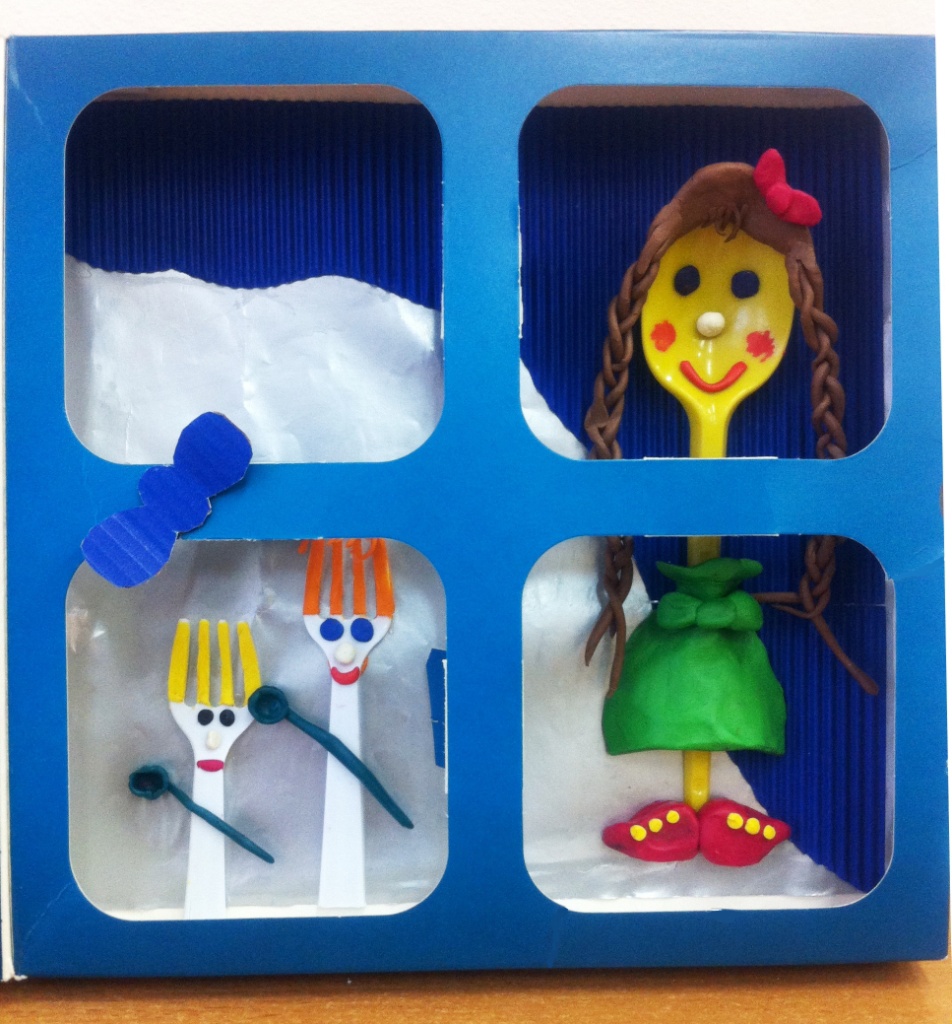 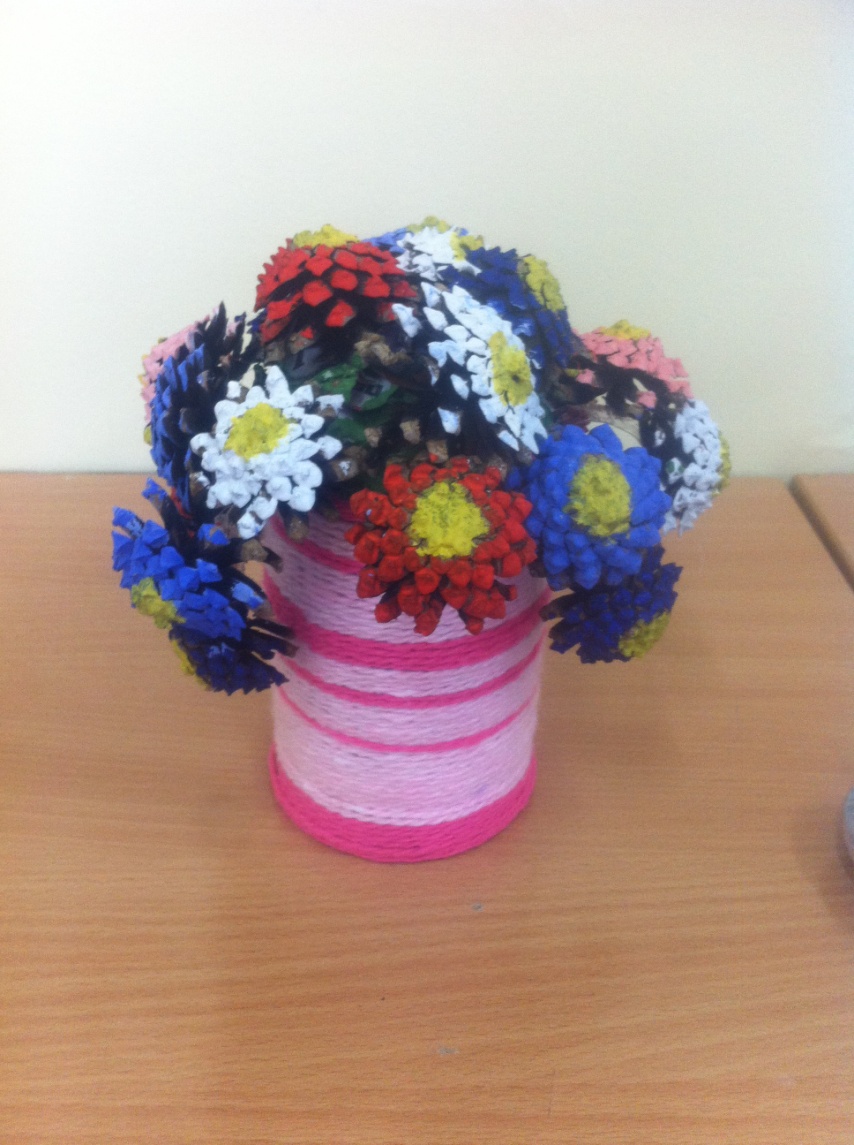 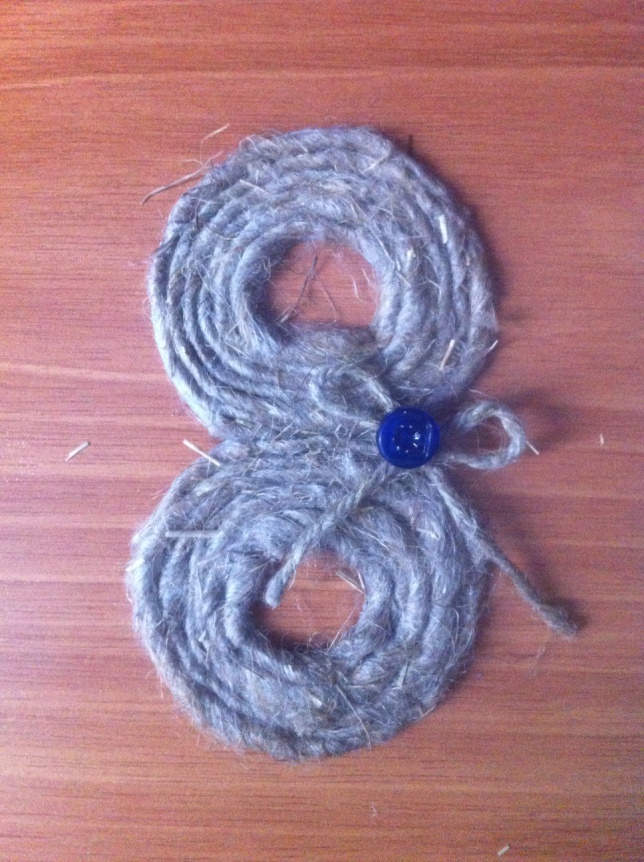 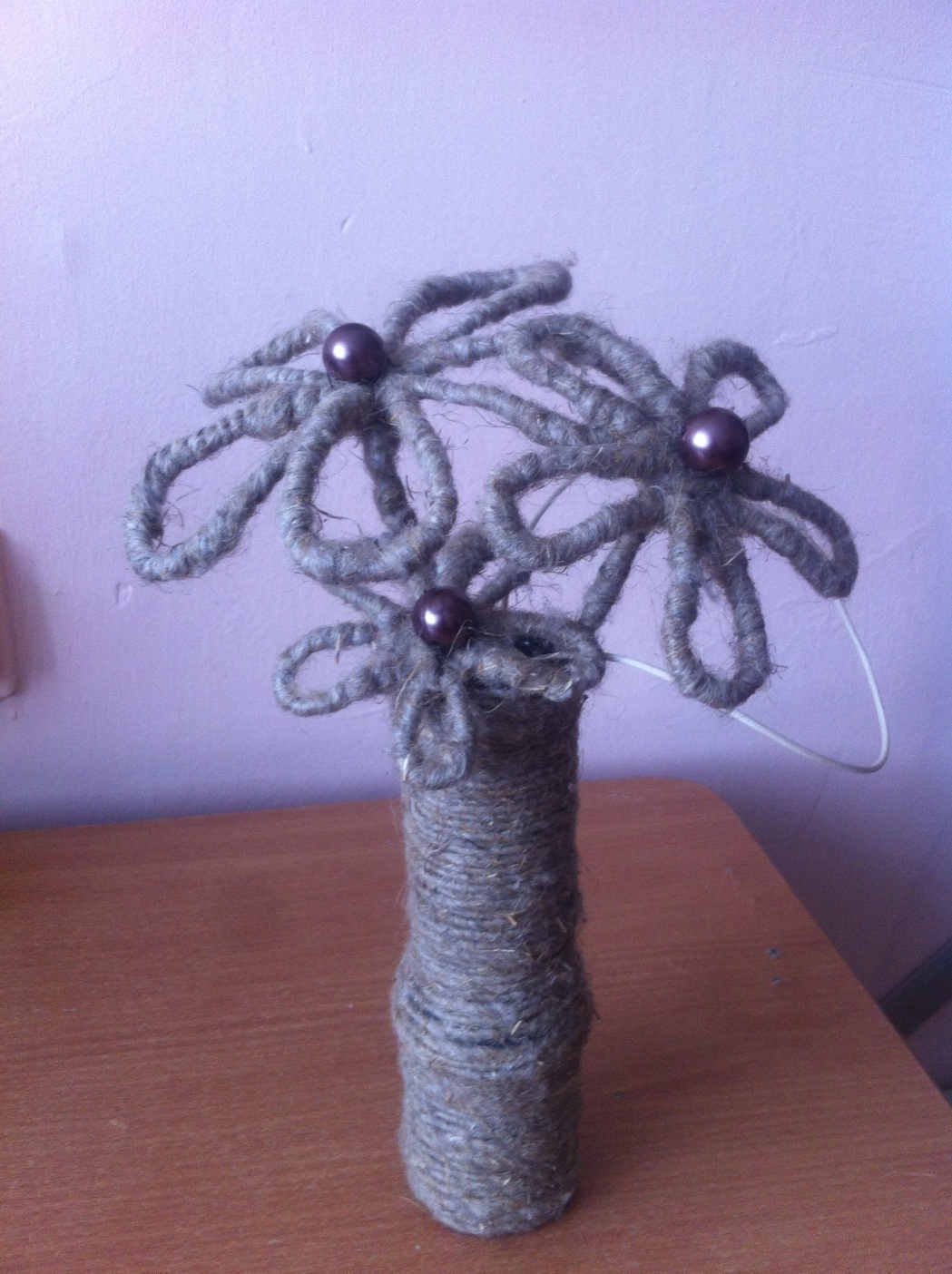 Учимся декорироватьУчимся декорировать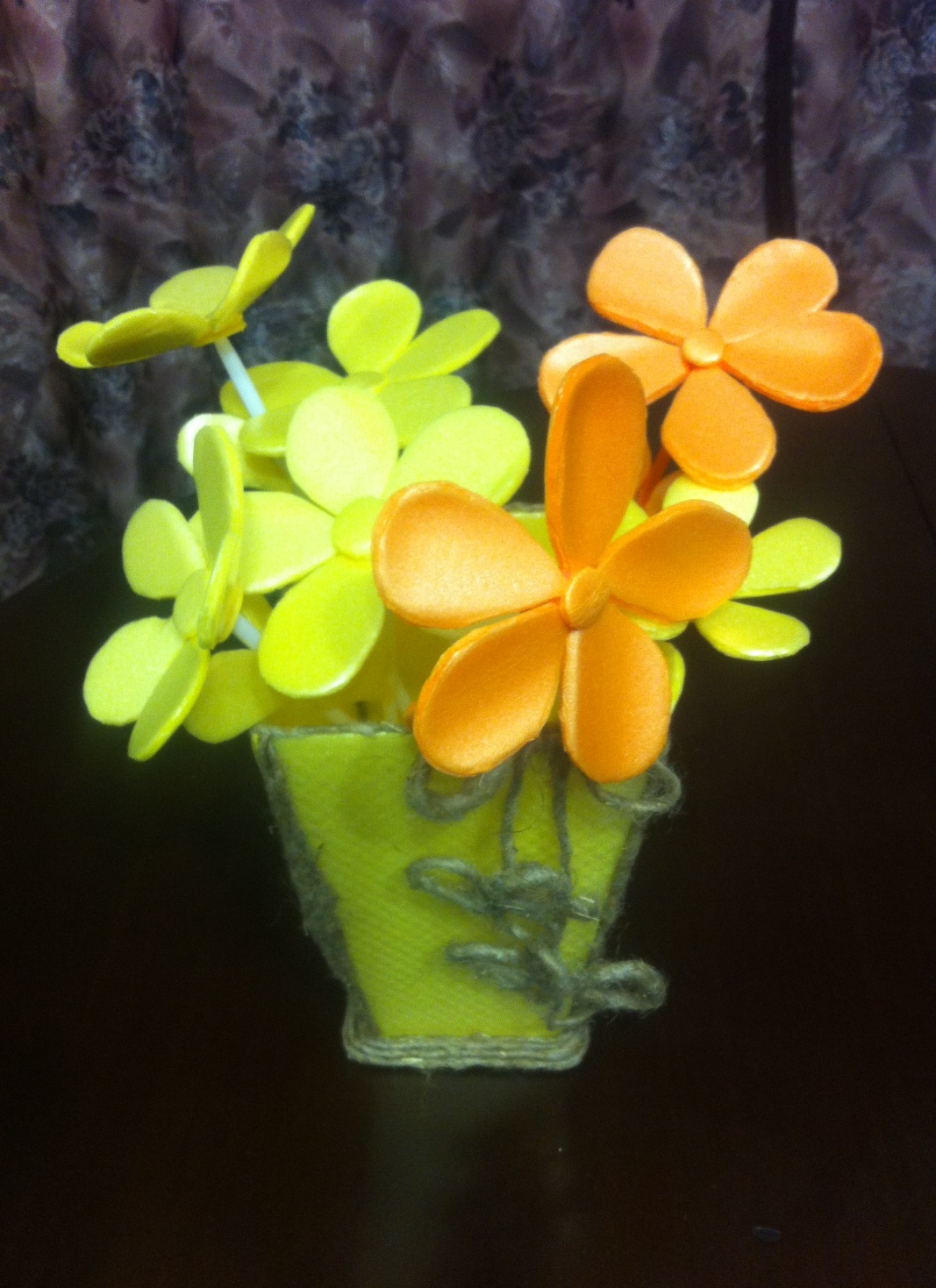 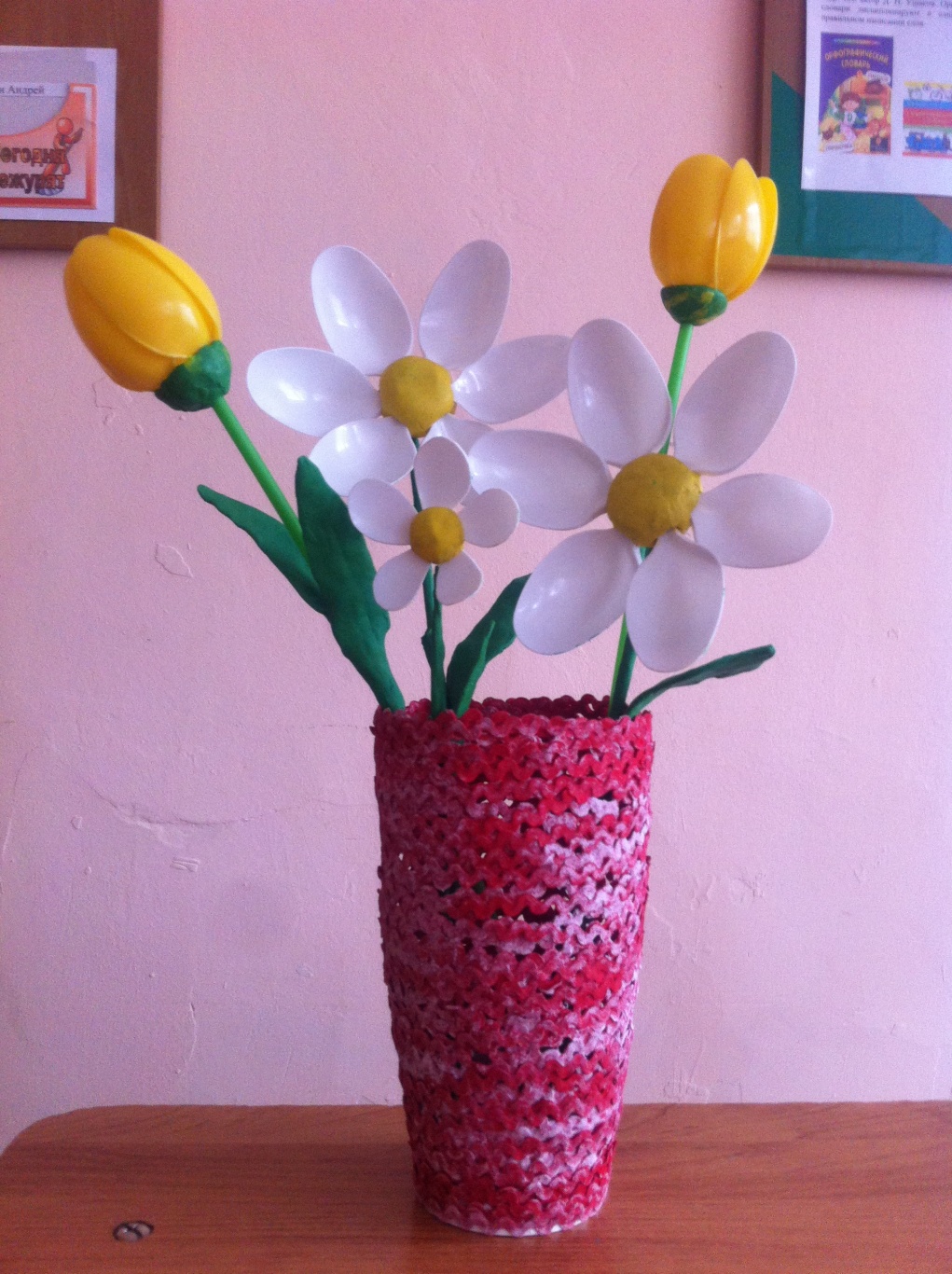 Изготавливаем новинки из «мусорной корзинки» (поделки из бросового материала)Изготавливаем новинки из «мусорной корзинки» (поделки из бросового материала)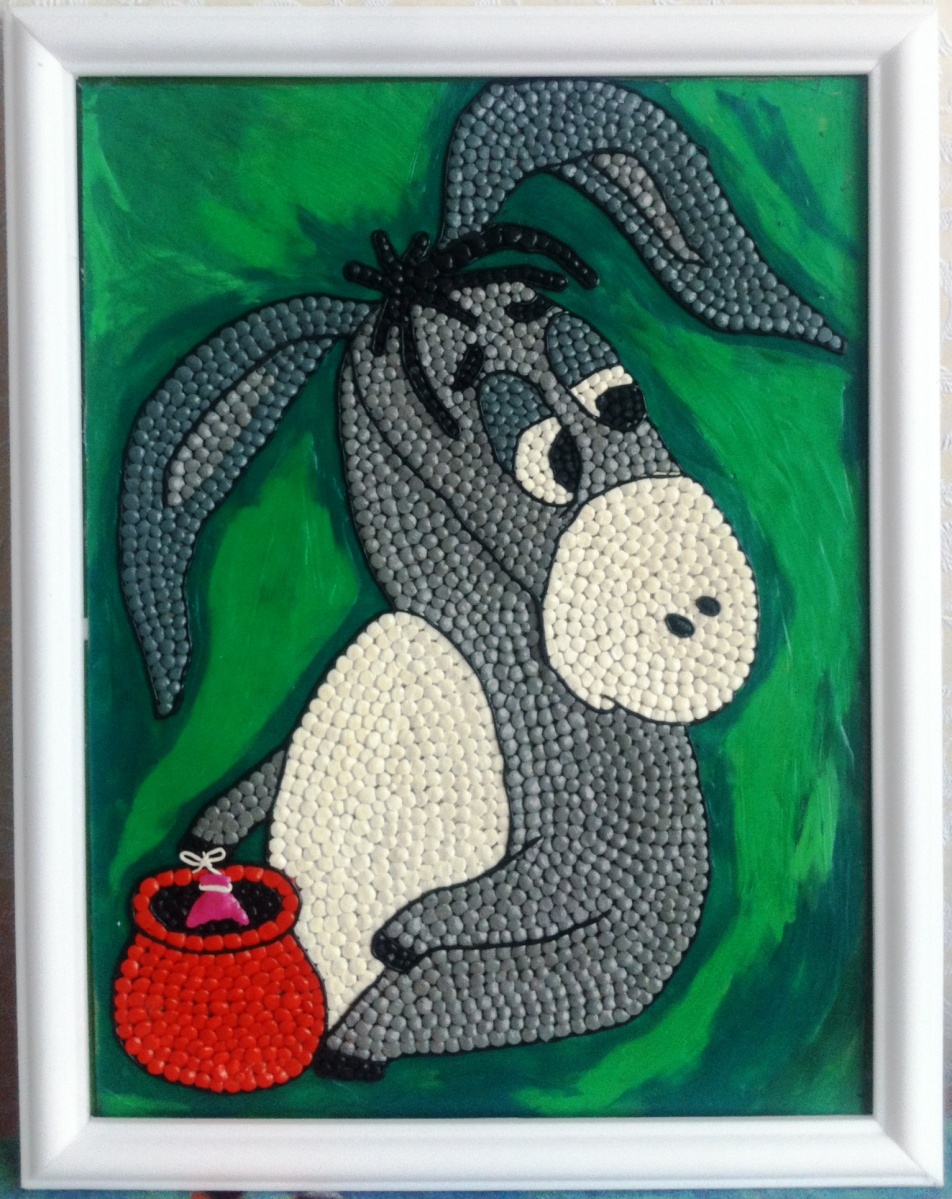 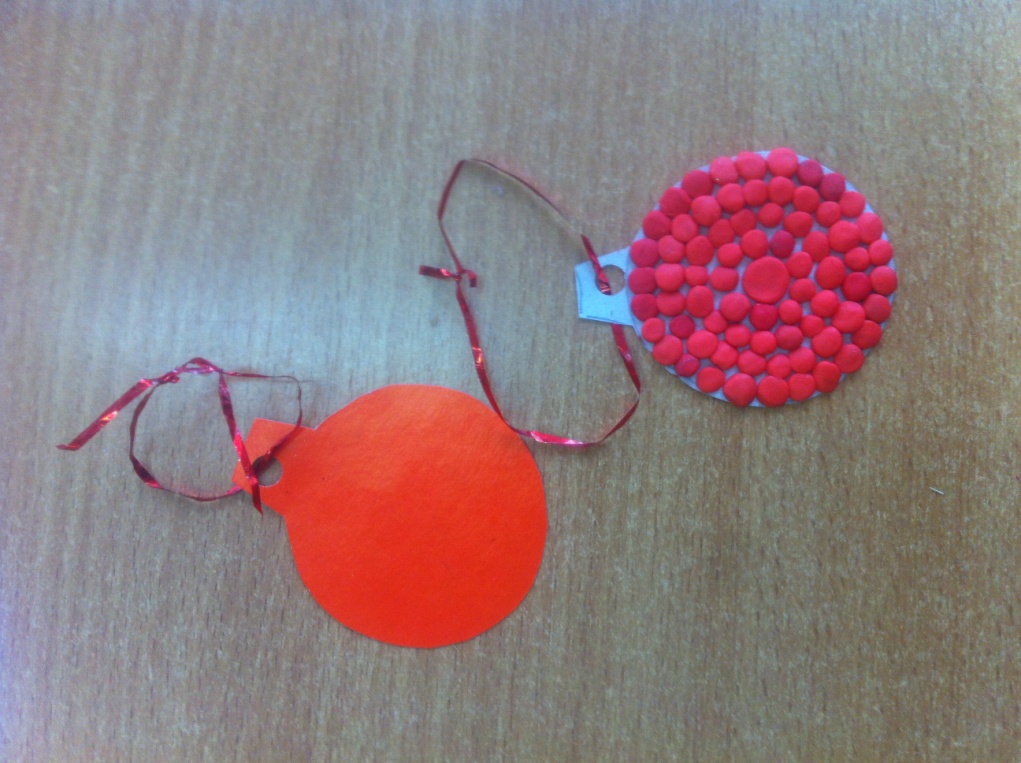 Изготовление новогодних открыток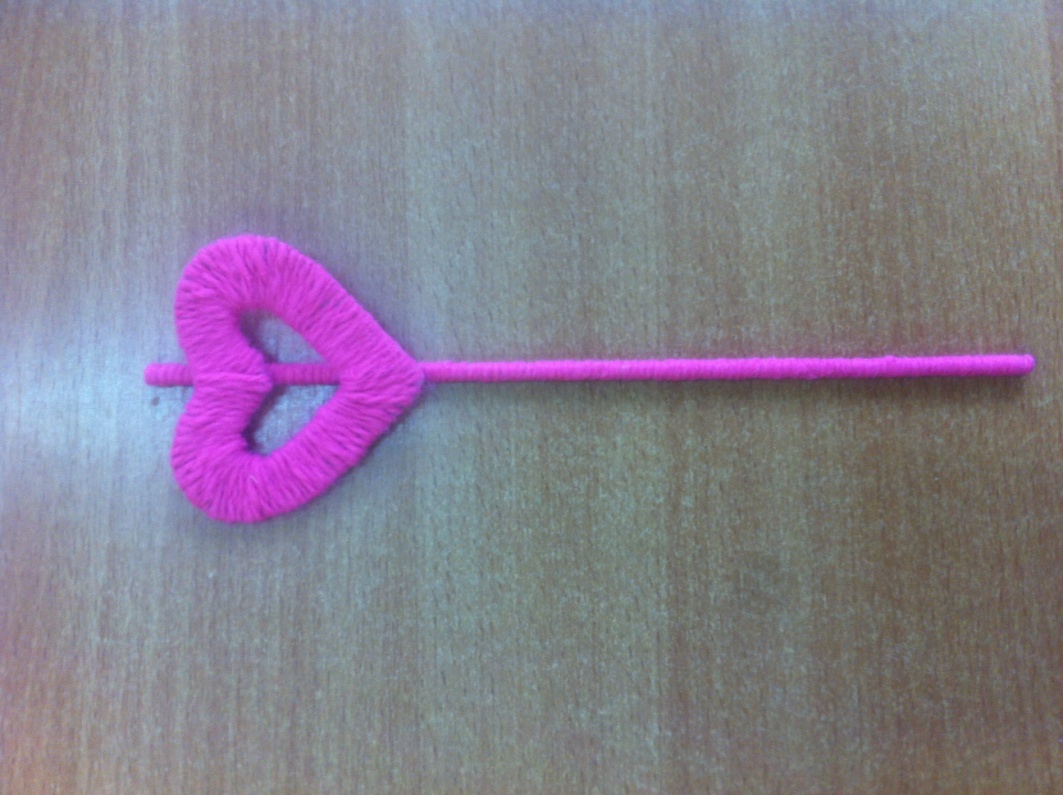 Пишем картины пластилиномНиточный дизайн